		Data Sheet Antibody 1I22Antigen: Purified, full length CFTRAntigenic Site: R-DomainAntibody Class: Mouse IgG2bVial contents: 200 l of ascites as a 50% glycerol solution containing 0.05% azide as preservative. Storage: The antibody is stable at -20oC for at least 6 months. For long term storage, prepare aliquots and store at -80oC. Avoid repetitive freeze thaw cycles.Recommended working dilutions:Western Blots: 1:500 to 1:5000Immunochemistry: TBDIt is suggested the investigator determine a suitable working concentration empirically for each assay utilized. Suitability for a specific application should be determined by the investigator.The antibody has been tested in Western blots (Figure 1). 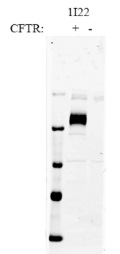 